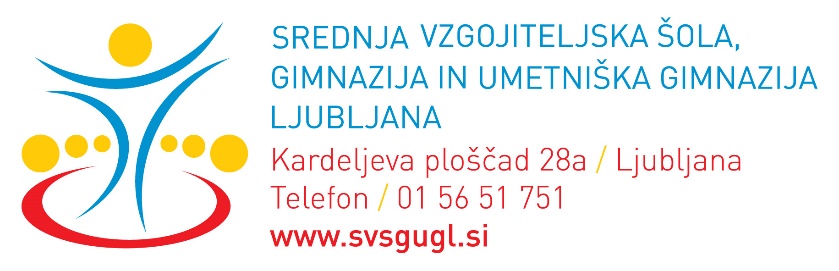 DNEVNIK PRAKTIČNEGA USPOSABLJANJA V 1. LETNIKUDNEVNIK PRAKTIČNEGA USPOSABLJANJA V 1. LETNIKUDNEVNIK PRAKTIČNEGA USPOSABLJANJA V 1. LETNIKU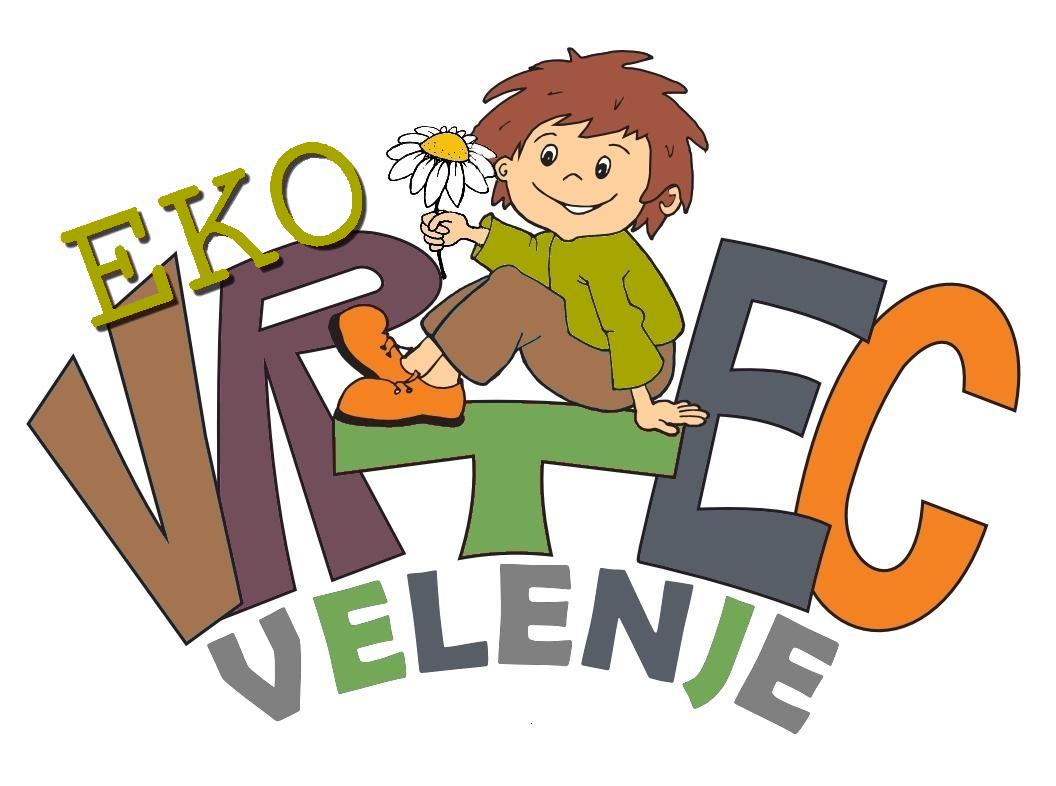 Vrtec VelenjeŠlandrova cesta 11 A3320 VelenjeEnota VrtiljakCesta talcev 203320 VelenjeOddelek Murenčki (5–6 let), 23 otrokVrtec VelenjeŠlandrova cesta 11 A3320 VelenjeEnota VrtiljakCesta talcev 203320 VelenjeOddelek Murenčki (5–6 let), 23 otrokMentorica: Tatjana VogrinčičPomočnik vzgojiteljice: Andrej PrebilMentorica: Tatjana VogrinčičPomočnik vzgojiteljice: Andrej PrebilDijakinja: Bronislava Toplak, 1. BE-naslov: bronislava.toplak@gmail.comVelenje, od 16. aprila 2018 do 20. aprila 2018Velenje, od 16. aprila 2018 do 20. aprila 2018Velenje, od 16. aprila 2018 do 20. aprila 2018